МИНИСТЕРСТВО ОБРАЗОВАНИЯ И НАУКИ РОССИЙСКОЙ ФЕДЕРАЦИИКРАЕВОЕ ГОСУДАРСТВЕННОЕ БЮДЖЕТНОЕ ПРОФЕССИОНАЛЬНОЕ ОБРАЗОВАТЕЛЬНОЕ УЧРЕЖДЕНИЕ«СОВЕТСКО-ГАВАНСКИЙ ПРОМЫШЛЕННО-ТЕХНОЛОГИЧЕСКИЙ ТЕХНИКУМ»(КГБ ПОУ СГПТТ)Методические указания по выполнению домашней контрольной работыпо ПМ 02 Управление логистическими процессами в закупках, производстве и распределении для обучающихся заочной формы обучения по специальности 38.02.03 Операционная деятельность в логистикеМетодические указания по выполнению домашней контрольной работы для обучающихся заочной формы обучения разработана на основе Федерального государственного образовательного стандарта и рабочей программы по ПМ 02 Управление логистическими процессами в закупках, производстве и распределении по специальности среднего профессионального образования (далее – СПО) 38.02.03 Операционная деятельность в логистике. Организация-разработчик: КГБ ПОУ СГПТТРазработчики:	Колясникова К.О. – преподаватель профессиональных дисциплинМетодические указания к выполнению домашней контрольной работыВ соответствии с учебным планом по специальности 38.02.03 Операционная деятельность в логистике предусмотрено выполнение домашней контрольной работы по ПМ 02 Управление логистическими процессами в закупках, производстве и распределении.ПМ 02 Управление логистическими процессами в закупках, производстве и распределении состоит из трех МДК:МДК 02.01 Основы управления логистическими процессами в закупках, производстве и распределении;МДК 02.02 Оценка рентабельности системы складирования и оптимизация внутрипроизводственных потоковых процессов;МДК 02.03 Оптимизация процессов транспортировки и проведение оценки стоимости затрат на хранение товарных запасов.Домашняя контрольная работа обучающихся заочной формы обучения по МДК 02.01 Основы управления логистическими процессами в закупках, производстве и распределении, МДК 02.02 Оценка рентабельности системы складирования и оптимизация внутрипроизводственных потоковых процессов, МДК 02.03 Оптимизация процессов транспортировки и проведение оценки стоимости затрат на хранение товарных запасов состоит из двух блоков: теоретический блок (необходимо ответить на теоретические вопросы);практический блок (необходимо решить задачи). В контрольной работе представлено 4 вида задач по 5 вариантов.Варианты домашней контрольной работы определяются по двум последним цифрам шифра зачетной книжки. В таблице на пересечении предпоследней и последней цифры определяются номера вопросов.Два вопроса теоретический блок и два вопроса – практический блок. Домашняя контрольная работа выполняется в срок, установленный учебным графиком, с учетом следующих основных требований к содержанию: к выполнению домашней контрольной работы обучающиеся приступают после изучения всех тем программы. Темы, нерассмотренные на установочных занятиях, изучаются студентами самостоятельно; ответы на вопросы домашней контрольной работы должны быть краткими, но полностью охватывать конкретное существо вопросов; использование практического материала является непременным условием выполнения домашней контрольной работы; не допускается изложение вопросов домашней контрольной работы с использованием одного литературного источника, его механическое переписывание; ответы сопровождаются выводами. Выносятся элементы самостоятельного анализа рассматриваемого вопроса в условиях конкретной рыночной ситуации региона.Выбор варианта домашней контрольной работыДомашняя контрольная работа выполняется по варианту. Вариант определяется в зависимости от двух последних цифр шифра студента.В таблице по горизонтали размещаются цифры от 0 до 9, каждая из которых – последняя цифра шифра. По вертикали также размещаются цифры от 0 до 9, каждая из которых - предпоследняя цифра шифра студента.Пересечения горизонтальной и вертикальной линии определяют клетку с номерами вопросов самостоятельной работы. Задания для домашней контрольной работыМДК 02.01 Основы управления логистическими процессами в закупках, производстве и распределенииТеоретический блокЛогистические системы: понятие, виды и их характеристика.Логистические каналы: понятие, назначение, виды. Логистические цепи: понятие, упорядоченные по материальным и информационным потокам.Законы организации производственных процессов и возможности оптимизации организации материальных потоков в пространстве и времени.Производственные процессы предприятия: понятие, классификация, механизмы оптимизации внутрипроизводственных издержек логистической системы.Цели и задачи закупочной логистики. Цель и основа экономической эффективности закупочной логистики.Организация работы с поставщиками. Поиск потенциальных поставщиков. Критерии оптимального выбора поставщика.Осуществление закупок. Определение потребности предприятия в материальных ресурсах.Система понятий «точно в срок». Необходимый объем закупки. Способы закупки и поставки закупаемых материалов.Теоретические основы логистики распределения. Экономическая сущность логистических процессов в системе распределения.Понятие, цели, задачи и функции логистики распределения.Сущность и общая характеристика каналов распределения. Этапы принятия решения о выборе канала распределения товара.Управление логистическими процессами в системе распределения.Планирование системы управления. Организация системы распределенияСущность и значение снижение издержек производства.Планирование и оптимизация логистических издержек. Способы и методы расчетов издержек производства.Материальные запасы: понятие, причины создания, виды, двойственный характер.Понятие, сущность и необходимость в материальных запасахБуферный запас, производственные запасы, запасы готовой продукции, запасы для компенсации задержек, запасы для удовлетворения ожидаемого спросаСистема с фиксированным размером заказа и Система с фиксированным интервалом времени между заказами. Зарубежный опыт управления запасамиЦели, задачи и функции управления запасами в логистике. Модели управления запасами в логистике.Практический блок21-25.	Производственное предприятие N изготавливает изделия А. Исходя из исходных данных, определите, что выгодно для предприятия: изготавливать самим детали для изготовления продукции или закупать их на стороне. Выбор между «своим» и «наемным» производством.Таблица 1 - Исходные данныеМетодические указания по выполнению заданийНеобходимо рассчитать два варианта: изготавливать самим детали для изготовления продукции или закупать их «на стороне».Рассчитайте затраты на производство деталей, изготавливаемых своими силами (вариант «свое» производство).Рассчитайте потребность в комплектующих изделиях. Рассчитывается как произведение количество изделий и количество комплектующих, необходимых для производства.Рассчитайте количество комплектующих, которое способно произвести предприятие. Рассчитывается как частное суммы собственных средств и стоимость производства одного изделия.Рассчитайте недостающее количество комплектующих. Рассчитывается как разность потребности в комплектующих изделиях и количество комплектующих, которое способно произвести предприятие.Рассчитайте расходы по закупке комплектующих. Рассчитывается как (недостающее количество комплектующих × P × S) + (недостающее количество комплектующих × Сп).Рассчитайте расходы по изготовлению и приобретению комплектующих при организации собственного производства. Рассчитывается как сумма суммы собственных средств и расходов по закупке комплектующих.Рассчитайте затраты на закупку деталей у посредников (вариант «наемное» производство).Рассчитайте расходы на приобретение комплектующих. Рассчитывается как произведение потребности в комплектующих изделиях и стоимости одного комплектующего у посредника.Рассчитайте затраты на закупку деталей у поставщиков. Рассчитывается как (потребности в комплектующих изделиях × P × S).Рассчитайте общие расходы по закупке комплектующих. Рассчитывается как сумма расходов на приобретение комплектующих и расходов по доставке комплектующих от посредника до предприятия.Рассчитайте эффективность лучшего варианта. Рассчитывается как разность между расходами по изготовлению и приобретению комплектующих при организации собственного производства и расходов по закупке комплектующих.Сделайте выводы.Данные занесите в таблицу 2.Таблица 2 - Результаты расчетов26-30.	Фирма-производитель расположена на некотором расстоянии от фирмы-конкурента, реализующей продукцию аналогичного качества. Расходы на транспортировку единицы груза для фирм одинаковы. Чтобы расширить границы рынка, фирма-производитель решает использовать распределительный центр (РЦ), находящийся между ней и конкурентом. Доставка на склад осуществляется крупными партиями и оттуда распределяется между потребителями. Затраты, связанные с функционированием склада, а также производственные затраты на товарную единицу представлены в таблице. Определить, как повлияет использование РЦ на границу рынка фирмы. В таблице 3 представлены исходные данные.Таблица 3 - Исходные данныеМетодические указанияСбыт без использования распределительного центраПродвигая свой товар на рынок сбыта, каждая фирма должна определить границы рынка, где она будет иметь преимущества. Если предположить, что качество товара разных производителей примерно одинаково, то границы рынка будут зависеть от себестоимости продукции и затрат, связанных с доставкой товара к месту потребления, которые в сумме представляют продажную цену товара: C = Cp + Ct ×L,						(1)где С – продажная цена товара; Ср – производственные затраты; Сt – транспортный тариф на перевозку груза; L – расстояние от продавца до потребителя товара. Исходя из того, что фирмы, действующие на одном рынке, будут реализовывать свою продукцию по одинаковой цене, находим расстояние от фирмы до границы еѐ рынка, приравнивая цены фирмы и еѐ конкурента, выраженные формулой C = Cp + Ct ×L,						(2)Сбыт с использованием распределительного центра Благодаря распределительному центру, фирма может существенно «раздвинуть» зону рыночной власти. Новая продажная цена товара будет рассчитываться по формулеС’ = Ср + Cw + Сt × L’,				(3)где С’ – новая продажная цена товара; Сw – затраты, связанные с функционированием склада; L’ – новое расстояние от продавца (РЦ) до потребителя товара. Заново, приравняв цены фирм уже с учетом складских расходов, можно определить расстояние, на которое отодвинется граница рынка для фирмы, владеющей РЦ.31-35.	Проанализируйте эффективность работы логистического предприятия на основе исходных данных, представленных в таблице 4.Таблица 4 - Исходные данныеОпределите уровень безубыточности в стоимостном выражении;Определите объем производства в натуральном выражении;Рассчитайте прибыль для этих условий;Какая будет прибыль при исходных данных;Какая будет прибыль при увеличении объема производства на 5%;Какая будет прибыль при увеличении постоянных расходов на 5%;Определите запас финансовой прочности.Методические рекомендацииОпределите уровень безубыточности в стоимостном выраженииАmin = ,						(4)Определите объем производства в натуральном выраженииQ = ,							(5)Определите прибыль (убытки) при любом конкретном значении объема производства QП = (Р - Седпер) × Q - Спост,				(6)Рассчитайте прибыль при исходных данных.Рассчитайте прибыль при увеличении объема производства на 5%Рассчитайте прибыль при увеличении постоянных расходов на 5%Рассчитайте уровень безубыточности в стоимостном выраженииАmin = ,							(7)k - коэффициент, который показывает какая доля в объеме производства может быть использована для покрытия постоянных издержек и формирования прибылиk = ,							(8)Рассчитайте запас финансовой прочностиЗФП = М - Аmin,						(9)Сделайте выводы.36-40.	В целях укрепления позиции на рынке руководство оптовой фирмы приняло решение расширить торговый ассортимент. Свободных финансовых средств, необходимых для кредитования дополнительных товарных ресурсов, фирма не имеет.Перед службой логистики была поставлена задача усиления контроля товарных запасов с целью сокращения общего объема денежных средств, омертвленных в запасах.Торговый ассортимент фирмы, объемы продаж представлены в таблице 5.ЗаданиеИдея метода АВС состоит в том, чтобы из всего множества однотипных объектов выделить наиболее значимые с точки зрения обозначенной цели. Таких объектов, как правило, немного, и именно на них необходимо сосредоточить основное внимание и силы.Таблица 5 - Исходные данныеМетодические указания к выполнению заданияСформировать цель анализа АВС, указать объект и признак, по которому намечено провести разделение ассортимента.Рассчитать долю отдельных позиций ассортимента в общем объеме запаса, результат внести в графу 3 таблицы 6.Выстроить ассортиментные позиции в порядке убывания доли в общем запасе. Вновь организованный список (с указанием доли в запасах), разместить в графах 4 и 5 таблицы 6.Предложить разделение анализируемого ассортимента на группы А, В, С. Предлагается воспользоваться следующим ассортиментом:В группу А включают 20% позиций упорядоченного списка, начиная с наиболее значимой;В группу В включают следующие 30% позиций;В группу С включают оставшиеся 50% позиций.Таблица 6 - Результаты расчетовМДК 02.02 Оценка рентабельности системы складирования и оптимизация внутрипроизводственных потоковых процессовТеоретический блокСущность и принципы складского хозяйства. Назначение складов и их характеристика.Процесс работы склада. Варианты размещения складских помещений.Первичная упаковка товара, понятие о грузовой единице, средства упаковки, средства ограничения доступа к товару.Зонирование склада (зона разгрузки, зона приемки товара, зона хранения и отбора товара, зона контроля и комплектации готовых заказов, зона транспортной экспедиции, зона отгрузки, служебные помещения персонала).Нормативно-правовое регулирование приемки товаров на склад.Организация приемки товаров. Предварительная приемка. Окончательная приемка.Организация хранения товара на складе. Комплектация и выдача заказа.Оптимизация расходов системы складирования.Основы управления складом. Основные методики управления и планирования складского хозяйства.Система управления логистическими процессами на складе.Автоматизированные системы управления складом. WMS – системы. RP-системы.Средства малой механизации и их использование. Погрузочно-разгрузочное оборудование.Законодательные и нормативно-правовые основы складской деятельности.Маркировка и манипуляционные знаки.Назначение штрих-кода. Техника для использования штрих-кодирования.Основное и вспомогательное оборудование складаСовременные конструкционные элементы склада.Передовые технологии маркировки товараДокументальное оформление грузооборота склада.Практический блок21-25.	Используя метод центра тяжести грузовых потоков необходимо определить координаты оптимального местонахождения склада строительных материалов при следующем расположении клиентов, пользующихся услугами складских помещений. Доставка стройматериалов со склада потребителями осуществляется транспортными средствами склада.В таблице 7 представлены исходные данные значения расстояний по осям X и Y даны в километрах, объем перевозок Q в тоннах.Таблица 7 - Исходные данныеМетодические указанияПользуясь приведенными к заданию формулами, необходимо найти координаты точки (Х склад, У склад), в параметрах которой рекомендуется расположение распределительного склада, а также узнать эту точку на чертеже.Для того чтобы выполнить работу необходимо выполнить чертеж к заданию. Нанесем на нашу карту координаты оси клиентов распределительного центра.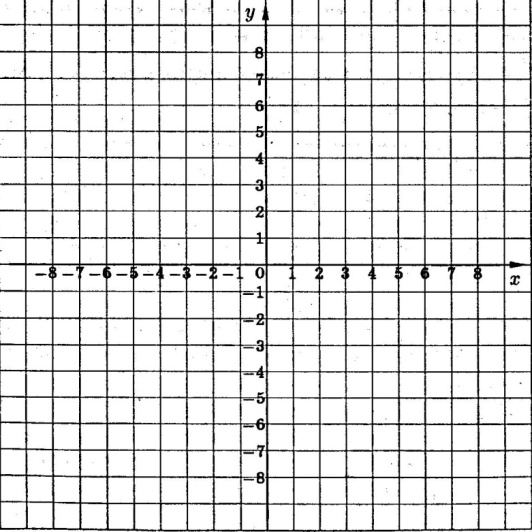 Определение места расположения склада методом поиска центра тяжести грузовых потоков (Хсклад, Усклад), т.е. точки, в окрестностях которой может быть размещены распределительный склад, определяется по формулам:Хсклад = 						(10)Yсклад = 						(11)где Qi - грузооборот i-того клиента;Xi,Уi - координаты i-того клиента ;n - число клиентов.Найдите координаты точки, в окрестностях которой рекомендуется организовать работу распределительного склада, и укажите эту точку на чертеже.Сделайте вывод.26-30.	Определить количество погрузчиков, которое требуется для отгрузки бытовой техники со склада. Данные представлены в таблице 8.Таблица 8 - Исходные данныеМетодические рекомендацииДля решения данной задачи используем следующие формулы:							(12)q1 = q2 / l							(13)Qч – объем продукции переработанный за один час, т;q2 – vасса поступающего груза;V - cкорость движения ленты конвейера.Qсут = 						(14)Qсут – объем продукции переработанный в сутки, т;Qгод.отп – годовой грузооборот склада, т;Кн.отп – коэффициент неравномерности поступления продукции;Т – количество дней отпуска продукции.Ппгм = 							(15)Ппгм – потребность в погрузочно – разгрузочных машинах, ед.;Тсут – работоспособность оборудования в сутки, час.Тц =  + 4×t1 + t0					(16)Тц – время работы погрузчика за одну отгрузку;H1 – средняя высота подъема груза;V0 – скорость подъема груза;l1 – дальность перемещения груза;V1 - скорость перемещения электропогрузчика с грузом и без;t1 – время, затрачиваемое на подъем рамы электропогрузчика;t0 – время, затраченное на проведение вспомогательных операций.31-35.	По данным таблицы рассчитать:-	количество подъемно-транспортного оборудования: кранов, погрузчиков;-	коэффициент использования парка подъемно-транспортного оборудования;-	коэффициент использования машин в течение суток;-	экстенсивную загрузку машин и механизмов.Исходные данные представлены в таблице 9. Сделать выводы о проведенном анализе.Таблица 9 - Исходные данныеМетодические рекомендацииДля коэффициентного анализа интенсивности использования оборудования склада используют следующие формулы:Количество подъемно-транспортного оборудования: кранов, погрузчиков:А = 							(17)Q – количество перерабатываемого груза, т;kн– коэффициент неравномерности поступления груза;Р – производительность оборудования, т.Производительность крана Рк зависит от веса подъема груза q0 и числа циклов машины за 1 час непрерывной работы nц:Рк = q0× nц						(18)Количество циклов работы машины за 1 час (3600 с) зависит от продолжительности одного цикла ее работы Тц и выражается в секундах:nц = 						(19)Время цикла работы крана Тц складывается из времени, необходимого для производства отдельных элементов цикла, с учетом одновременного выполнения (совмещения) некоторых из них:Тц = Кс				(20)Кс – коэффициент, учитывающий сокращение времени цикла при совмещении нескольких операций;п – число элементов цикла работы крана;t – время, затраченное на выполнение отдельных элементов цикла, с.Часовая производительность погрузчика Рп определяется по общей формуле для машин периодического действия:Рп = 						(21)Коэффициент использования парка подъемно-транспортного оборудования:Кип = 							(22)Н1 – число машин и механизмов, которые находились в эксплуатации;Н2 – списочное число машин и механизмов базы снабжения и сбыта. Коэффициент использования машин в течение суток. Характеризует потери времени от неполного использования смен и недостаточной сменности работы машин.Кис = 					(23)П1 – потери времени от неполного использования смен, ч;Tсм – продолжительность времени работы машин в течение суток, ч;24 – продолжительность суток, ч.Экстенсивная загрузка:Кэк = Кис × Кип						(24)Заполните таблицу 10.Таблица 10 - Результаты расчетов36-40.	Пользуясь данными таблицы выполнить расчет технологических зон склада. Площадь межстеллажных проездов принять равной грузовой площади. В таблице 11 представлены исходные данные.Таблица 11 - Исходные данные для выполнения заданияМетодические рекомендацииОбщая площадь склада Sобщ определяется по формуле:Sобщ = Sгр + Sвсп + Sпр + Sкм + Sр.м + Sп.э + Sо.э			(25)Sгр – грузовая площадь, т.е. площадь, занятая непосредственно под хранимыми товарами (стеллажами, штабелями и другими приспособлениями для хранения товаров);Sвсп – вспомогательная площадь, т.е. площадь, занятая проездами и проходами;Sпр – площадь участка приемки;Sкм – площадь участка комплектования;Sр.м – площадь рабочих мест, т.е. площадь в помещениях складов, отведенная для оборудования рабочих мест складских работников;Sп.э – площадь приемочной экспедиции;Sо.э – площадь отправочной экспедиции.Грузовая площадь склада:Sгр = 						(26)Q – прогноз годового товарооборота, руб./год;З – прогноз величины товарных запасов, дней оборота;Кн – коэффициент неравномерности загрузки склада;Ки.г.о – коэффициент использования грузового объема склада;Cv – примерная стоимость 1м3 хранимого на складе товара, руб./м3;Н – высота укладки грузов на хранение, м;254 – количество рабочих дней в году.Коэффициент неравномерности загрузки склада определяется как отношение грузооборота наиболее напряженного месяца к среднемесячному грузообороту склада. В проектных расчетах Кн принимают равным 1,1 –1,3.Коэффициент использования грузового объема склада характеризует плотность и высоту укладки товара и рассчитывается по формуле:Ки.г.о = 							(27)Vпол – объем товара в упаковке, который может быть уложен на данном оборудовании по всей его высоте, м3;Sоб – площадь, которую занимает проекция внешних контуров несущего оборудования на горизонтальную плоскость, м2.Площади участков приемки и комплектования рассчитываются последующим формулам:Sпр = 						(28)Sкм = 						(29)А2 – доля товаров, проходящих через участок приемки склада, %;А3 – доля товаров, подлежащих комплектованию на складе (там же), %;q – укрупненные показатели расчетных нагрузок на 1 м2 на участках приемки и комплектования, т/м2;tпр – число дней нахождения товара на участке приемки;tкм – число дней нахождения товара на участке комплектования;Ср – примерная стоимость 1т хранимого на складе товара, руб./т.Размер площади приемочной экспедиции определяют по формуле:Sп.э = 							(30)tп.э – число дней, в течение которых товар будет находиться в приемочной экспедиции;qэ – укрупненный показатель расчетных нагрузок на 1 м2 в экспедиционных помещениях, т/м2.Площадь отправочной экспедиции Sо.э используется для комплектования отгрузочных партий. Размер площади определяется по формуле:Sо.э = 						(31)tо.э – число дней, в течение которых товар будет находиться в отправочной экспедиции.Заполните таблицу 12.Таблица 12 - Полученные результатыМДК 02.03 Оптимизация процессов транспортировки и проведение оценки стоимости затрат на хранение товарных запасовТеоретический блокПонятие и задачи транспортной логистики. Применение логистических методов на транспорте.Транспортные коридоры и транспортные цепи.Организация перевозки грузов, нормативная база.Организация перевозки грузов автомобильным транспортом, документальное оформление.Организация перевозки грузов железнодорожным транспортом, документальное оформление.Организация перевозки грузов водным транспортом, документальное оформление.Организация перевозки грузов воздушным транспортом, документальное оформление. Договор перевозки, как нормативная база организации транспортировки грузов.Классификация видов транспорта.Факторы, влияющие на выбор тарифной платы.Виды транспорта, их характеристика, преимущества и недостатки.Требования составления маршрутов транспортировки.История развития транспорта.Применение различных тактик в отношении снижения затрат.Пути совершенствования грузовых перевозок на разных видах транспорта.Значение транспортных тарифов. Виды транспортных тарифов и правила их применения.Понятие ценовой стратегии, основные стратегии цен. Методы расчета цен. Скидки их роль и назначение.Экономические факторы транспортировки. Учет транспортных расходов.Критерии выбора вида транспорта.Практический блок21-25.	Определите необходимое число автомобилей (А) для перевозки груза со склада в магазин на маятниковом маршруте, с обратным холостым пробегом. Найти коэффициент использования пробега автомобиля. Необходимые данные (по вариантам) для решения задачи представлены в таблице.Таблица 13 - Исходные данныеРассчитать время ездки одного автомобиля.					tе = L / V + tп-р						(32)Рассчитать число оборотов (e) одного автомобиля за время работы на маршруте.					е = (Т) / tе							(33)Определить количество груза, которое может перевести один автомобиль за время работы на маршруте (Q сут).					Q сут = q х w х е						(34)4. 	Рассчитать необходимое число автомобилей (А).						А = Q / Q сут					(35)26-30.	Рассчитайте технико-экономические показатели работы автомобиля на маршруте. Исходные данные представлены в таблице 14.Таблица 14 - Исходные данныеСхема маятникового маршрута с обратным холостым пробегомМетодические рекомендацииРассчитайте коэффициент использования пробега и автомобиля за одну ездкуβе = ,							(36)ler - расстояние груженной ездкиlоб – общее расстояние (ler+ lо1+ lо2)Рассчитайте время работы автомобиля на маршрутеТм = Тн-to=Тн- ,					(37)Рассчитайте число ездок за деньηе= - ,					(38)Рассчитайте время работы автомобиля на маршруте (с учетом округления числа ездок)Т'м=,					(39)Рассчитайте время в наряде (с учетом округления числа ездок)Т'н= Т'м+ to,							(40)to =,							(41)Рассчитаем дневную выработку автомобиля в тоннах и тонно-километрахВ тоннах: 				Qдн = q× ϒст× ηе,				(42)В тонно-километрах		Wдн = q× ϒст× ηе× ler,				(43)Рассчитайте количество автомобилей, необходимых для выполнения объема перевозокАх= ,							(44)Рассчитаем суточный пробег автомобиляlсут = ,					(45)lх – холостой пробегРассчитайте величину коэффициента использования пробега за один день пробега автомобиляβе= ,						(46)lгр – пробег с грузом.31-35.	Рассчитайте коэффициент эластичности спроса транспортных услуг транспортной компании ООО «Транс-Логистик» и дайте оценку данной ситуации. Данные представлены в таблице 15.Таблица 15 – Исходные данныеКаков коэффициент эластичности спроса?Как оценить данную тарифную ситуацию?Сделайте вывод.Методические рекомендацииЭластичность спроса измеряется коэффициентом эластичности, который показывает, на сколько % изменится спрос данного товара при изменении определяющего фактора, например тарифа.Еd = ,						(47)Еd = ,					(48)∆x – изменение спроса, %∆y – Изменение тарифа, %Q1 – первоначальное количество спрашиваемой продукции, ед.Q2 – изменение спроса, %Р1 – первоначальный тариф, усл. ед.Q2 – изменение тарифа, %Принято считать:Если Еd ˃ 1, то спрос эластичный;Если Еd ˂ 1, то спрос неэластичный;Если Еd = 1, то спрос с единичной эластичностью.36-40.	Рассчитайте общие затраты при транспортировке различными видами транспорта, грузы различной массы и определите оптимальный вид транспорта при доставке грузов, используя данные таблицы 16.Таблица 16 - Исходные данныеМетодические рекомендацииДля определения общих затрат при доставке груза различными видами транспорта и выявления оптимального варианта транспортировки груза используется формула:Gi = Gfi + Gvi *Qi,						(49)Gi – общие затраты при доставке груза различными видами транспорта;Gfi – постоянные затраты, тыс. руб.;Gvi – переменные затраты на 1 кг груза, тыс. руб.;Qi - общие затраты на доставку груза, тыс. руб. при весе груза в тоннах.Рекомендуемая литератураГражданский кодекс РФ, - М.: Издательская группа ИНФРА. М - НОРМА, 2013 г. ч. I и П.Федеральный закон от 08.11.2007 N 259-ФЗ (ред. от 03.02.2014, с изм. от 01.12.2014) «Устав автомобильного транспорта и городского наземного электрического транспорта»Федеральный закон «Устав железнодорожного транспорта РФ» (в ред. Федеральных законов от 14.06.2012 N 78-ФЗ).Гаджинский A.M. Логистика Учебник для высших и средних специальных учебных заведений - 7-е издание, М.: 2013 г. – 420 с.Гаджинский A.M. практикум по логистике. - 3-е изд., М.: 2012 г. – 312 с.Логистика: Учеб. пособие/под ред. Б.А. Аникина М.: ИНФРА - М, 2013 г. – 432 с.Дополнительные источники:Бауэрокс Дональд Дж., Клосс Дейвид Дж. Логистика: интегрированная цепь поставок/Пер. с англ. - М.: ЗАО «Олимп - Бизнес», 2012. – 640 с.Внешнеторговые транспортные операции и логистика. Учебное пособие./Д.С. Николаев и др. М.: «Анкил», 2014. - 448 с.Гордон М.П., Карнаухов С.Б. Логистика товародвижения.- М.: Центр экономики и маркетинга, 2012. - 226 с.Джонсон, Джеймс, Вуд, Дональд, Ф., Вордлоу, Дениэл, Л., Мерфи - мл., Поль, Р. Современная логистика, 7-е издание: Пер. с англ. - М.: Издательский дом «Вильяме», 2015. - 624 с.Залманова М.Е. и др. Производственно-коммерческая логистика: Учебное пособие по курсу «Логистика» для студентов спец. Коммерция (по отраслям)/М.Е. Залманова, О.А. Новиков А.И. Семененко; Саратовский гос. техн. ун-т. - Саратов, 2014. - 142 с.Зубков Г.С. и др. Торговая логистика: учебное пособие/ ростов на Дону (РИД Ун-та), 2012. - 490 с.Киршина М. В. Коммерческая логистика: Учебник. - М.: Центр экономики и маркетинга, 2011. - 256 с.Колобов А.А., Омельченко И.Н. Основы промышленной логистики. Учебное пособие. - М.: Изд-во МГТУ им. Н.Э. Баумана, 2014. – 116 с.Коммерческо - посредническая деятельность на товарном рынке: Учебное пособие/Под общ. научной ред. Проф. А.В. Зырянова. Екатеринбург, 2015. – 396 с.Костоглодов Д.Д., Саввиди И. И., Стаханов В. Н. Маркетинг и логистика фирмы. - М.: Издательство «ПРИОР», 2012. – 128 с.Линдере М.Р., Фирон X. Е. Управление снабжением и запасами: Логистика, Пер. с англ. - Спб.: ООО «Издательство Полигон», 2016. – 768 с.Нагловский С.Н. Логистика. Ретроспектива. Прогнозирование. Управление. Эффективность. Надежность. - Ростов - на - Дону, 2012.- 246 с.Неруш Ю.М. Логистика: учебник для ВУЗов. - М.: ЮНИТИ-ДАНА, 2014г. – 520 с.Основы логистики. Учеб. пособие/под ред. Л. Б. Миротина и В.И. Сергеева. - М.: ИНФРА - М, 2012 г.- 351 с.Практикум по логистике: Учебное пособие, Под ред. Б. А. Аникина - М.: ИНФРА-М, 2013 г. – 344 с.Сергеев В.И. Логистика в бизнесе: Учебник. - М.: ИНФРА-М, 2011.- 608 с.Родников А.Н. Логистика: Терминологический словарь. - М.: ИНФРА - М, 2015. – 412 с.Чудаков А.Д. Логистика: учебник. - М.: Издательство РДЛ, 2015 г. – 352 с.http://www.rsoft.ruhttp://www.consultant.ruЖурнал «Логистика. Управление цепями поставок»Журнал «Современная торговля»Материалы СМИПредпоследняя цифра шифраПоследняя цифра шифраПоследняя цифра шифраПоследняя цифра шифраПоследняя цифра шифраПоследняя цифра шифраПоследняя цифра шифраПоследняя цифра шифраПоследняя цифра шифраПоследняя цифра шифраПоследняя цифра шифраПоследняя цифра шифраПредпоследняя цифра шифра0123456789Предпоследняя цифра шифра011121312122232313233341424345152535616263671727378182838919293910203040Предпоследняя цифра шифра110113040912293981328387142737615223651625354172434318233321921321202631Предпоследняя цифра шифра241127341203031219283231827335172635616253671524378142338913223910122140Предпоследняя цифра шифра371723376182438919253110162632320273921128341122935814303651322404152133Предпоследняя цифра шифра461624387112637814274091328311012293212030332182134319223641723395152535Предпоследняя цифра шифра551525404142739313283321230341112935101621367202237919233881824316172632Предпоследняя цифра шифра641426323152831213293411230358172136916223710112338620243351925397182740Предпоследняя цифра шифра731327312172933115303241621345142235711233691824391012253762026408192838Предпоследняя цифра шифра821228401133038614223971123363202437816253141526325172733101929349182135Предпоследняя цифра шифра911130392122140313283141427325152633616253471724358182336919223710202938ПоказательЕдиницы измеренияВариантыВариантыВариантыВариантыВариантыПоказательЕдиницы измерения21222324251234567Количество изделий (И)шт.500030001000020006000Количество комплектующих, необходимых для производства (К)шт.15100505022Стоимость производства одного изделия (Сс)руб.25500150300200Сумма собственных средств (П)млн. руб.0,56,51,22,61,0Стоимость одного комплектующего у посредника (Сп)руб.100853001500300Расходы на доставку (Р)руб./шт.2035504523Расстояние до посредников (S)км515301510ПоказателиИсходные данныеПоказателиРасчетыКоличество изделий, шт. (И)Потребность в комплектующих изделиях (И×К)Количество комплектующих, необходимых для производства, шт. (К)Количество комплектующих, которое способно производить предприятие, шт. (П/Сс)Стоимость производства одного изделия, руб. (Сс)Недостающее количество комплектующих, шт. (Н)Сумма собственных средств, руб. (П)1 вариант «Производить самим»1 вариант «Производить самим»Сумма собственных средств, руб. (П)Расходы по закупке комплектующих, руб. (Н×Р×S)Стоимость одного комплектующего у посредника, руб. (Сп)Расходы на изготовлении и приобретению комплектующих, руб.Расходы по доставке одного комплектующего, руб./шт. (Р)2 вариант «Закупать у поставщика»2 вариант «Закупать у поставщика»Расходы по доставке одного комплектующего, руб./шт. (Р)Расходы на приобретение комплектующих, руб.Расстояние до посредника, км (S)Расходы по доставке, руб.Расстояние до посредника, км (S)Общие расходы, руб.Расстояние до посредника, км (S)ОтклоненияПоказателиПоказателиЕд. изм.ВариантВариантВариантВариантВариантПоказателиПоказателиЕд. изм.2627282930Расстояние от фирмы до конкурентаL1км350240360180250Производственные затраты фирмыCpруб./шт.2526453314Производственные затраты конкурентаCpkруб./шт.1924493521Транспортные расходыCtруб./шт.0,40,60,50,30,5Расстояние от фирмы до распределительного центраL2км1709015080160Расстояние от конкурента до распределительного центраL3км18015021010090Складские затратыCwруб./шт.2,63,22,41,82,8ПоказателиОбозначенияВариантВариантВариантВариантВариантПоказателиОбозначения3132333435Выручка от реализации продукции, млн. руб.М52864Переменные расходы, млн. руб.Спер3,120,94,083,652,3Постоянные расходы, млн. руб.Спост1,270,52,51,911,36Максимальный объем производства может составлять, шт.Q13000285025000150007700Цена единицы продукции, руб.Р385700320400520Прямые издержки на условную единицу, руб./шт.Седпер240316163240300№ПозицииВариантыВариантыВариантыВариантыВарианты№Позиции36373839401250060062070068027602401802201603300050014004007004560140150170140511010024026035061880520530400430719024064055017081705045004600440043009270140660100440104000101010301050950119000224022002300226012225053056054057013980230260270240143401003602705015310280100380260162404606802901501717023035014034018120202306102601946020010012046020370320240520940Исходная информация для проведения АВС анализаИсходная информация для проведения АВС анализаИсходная информация для проведения АВС анализаАВС - анализАВС - анализАВС - анализАВС - анализ№ позиции ассортиментаГодовой товарооборотДоля позиции в общем товарооборота, %№ позиции в списке, упорядоченном по признаку доли в общем товарообороте, %Ранжирование доли позиции в общей доли запасов, %Доля позиции в нарастающим итогом, %Группа1234567123и т.д.Вариант212121222222232323242424252525№ клиентаХ, кмУ, кмQ, тоннХ, кмУ, кмQ, тоннХ, кмУ, кмQ, тоннХ, кмУ, кмQ, тоннХ, кмУ, кмQ, тонн181218309347019113022812182521970191130222430264216197019373452430264216302559114145243010441302512184524304130251970191954010377019413025401037452430256547410243040103754741041302537730934302545243019701940103710811302254745418304524301218452492642163093019114130257019413010591141113011302640103724304010ПоказателиВариантыВариантыВариантыВариантыВариантыПоказатели2627282930Годовой грузооборот склада, тыс.т80651187377Количество дней отпуска продукции со склада в году, суток260260260260260Масса перемещаемого груза, т0,380,270,280,410,37Грузоподъемность электропогрузчика, т1,121,121,121,121,12Дальность перемещения груза, м6050706555Средняя высота подъема груза, м2,52,52,52,52,5Время, затрачиваемое на подъем рамы электропогрузчика, мин0,150,100,200,150,25Время, затраченное на проведение вспомогательных операций, мин1,21,31,21,41,1Скорость подъема груза, мин1212121212Скорость перемещения электропогрузчика с грузом и без, м/мин100100100100100Коэффициент использования электро-погрузчика по времени0,860,860,860,860,86Коэффициент неравномерности отпуска продукции со склада1,11,11,11,11,1Электропогрузчик работает в стуки (Тсут) не менее, часов8,8899,39,8ПоказателиУсл. обозн.ВариантВариантВариантВариантВариантПоказателиУсл. обозн.3132333435Количество перерабатываемого груза, тQ620710800580610Коэффициент неравномерности поступления грузаkn0,90,80,70,80,9Вес подъема груза краном, тq08910811Продолжительность одного цикла работы крана, сТц310350400280260Продолжительность одного цикла работы погрузчика, сТц170165205200185Вес подъема груза погрузчиком, тq1,01,11,21,11,3Списочное число машин и механизмов, шт.Н268567Потери времени неполного использования смен, чП189111212ПоказателиРезультатыКоличество подъемно-транспортного оборудования: кранов, погрузчиковКоэффициент использования парка подъемно-транспортного оборудованияКоэффициент использования машин в течение сутокЭкстенсивную загрузку машин и механизмовПоказательУсл. обозн.Ед. измер.ВариантВариантВариантВариантВариантПоказательУсл. обозн.Ед. измер.3637383940Прогноз годового товарооборотаQтыс. руб./г.36004000320043003700Прогноз товарных запасовЗДней 3030303030Коэффициент неравномернос-ти загрузки складаКн-1,21,21,21,21,2Коэффициент использования грузового объема складаКиго-0,650,650,650,650,65Примерная стоимость 1м3 хранимого на складе товараСvруб./м3350400250410330Примерная стоимость 1 т хранимого на складе товараСрруб. /т420350430460370Высота укладки грузов на хранение (на складе предус-мотрен стеллажный способ хранения)Нм5,55,55,55,55,5Доля товаров, проходящих через участок приемки складаА2%5040554555Доля товаров, подлежащих комплектованию на складеА3%4042453046Доля товаров, проходящих через отправочную экспеди-циюА4%6058557054Укрупненный показатель расчетных нагрузок на 1м2 на участках приемки и комплектованияQт/м0,50,50,50,50,5Укрупненный показатель расчетных нагрузок на 1 м2 экспедицийqэт/м20,50,50,50,50,5Время нахождения товара на участке приемкиtпрДней0,50,50,50,50,5Время нахождения товара на участке комплектованияtкмДней12121Время нахождения товара в приемочной экспедицииtпэДней21221Время нахождения товара в отправочной экспедицииtоэДней11121Рабочее место заведующего складомSрмм21211121412ПоказательУсловные обозначенияРезультатыГрузовая площадьSгрВспомогательная площадьSвспПлощадь участка приемкиSпрПлощадь участка комплектованияSкмПлощадь рабочих местSр.мПлощадь приемочной экспедицииSп.эПлощадь отправочной экспедицииSо.эОбщая площадь складаSобщПоказательВариантыВариантыВариантыВариантыВариантыПоказатель2122232425123456Объем перевозки, тонн (Q)27024014034080Грузоподъемность автомобиля, тонн (q)54354Расстояние от склада до магазина, км (L)1532453824Время простоя под погрузкой-разгрузкой, час. (t п-р)0,60,90,70,80,7Средняя скорость км/час. (V)3525302530Время работы авто на маршруте, час. (Т)8,51191012Коэффициент использования грузоподъемности авто, (w)0,70,60,50,90,8ПоказательВариантыВариантыВариантыВариантыВариантыПоказатель2627282930123456Расстояние груженной ездки ler2015251020Первый нулевой пробег lо1151015515Второй нулевой пробег lо210510105На маршруте перевозится груз второго класса ϒст0,80,80,80,80,8Количество Qмес2000025000300002500020000Срок вывоза Др2525202515Груз вывозится автомобилями грузоподъемностью q58454Эксплуатационная скорость перевозки Vэк2520252025Время простоя под погрузку и разгрузку tпр0,60,50,70,50,6Время в наряде Тн1314121113ПоказателиВариантыВариантыВариантыВариантыВариантыПоказатели3132333435Первоначально тариф транспортных услуг транспортной компании, усл. ед.9128157Тариф транспортных услуг после изменения, усл. ед.7117126Объем перевозки до изменения транспортного тарифа, ед.1009512016080Объем перевозки после изменения транспортного тарифа, ед.130140130200120Вариант 36Вариант 36Вариант 36Вариант 36Вариант 36Вариант 36Вариант 36Вариант 36Вариант 36Вид транспортаПостоянные затраты, тыс. руб.Постоянные затраты, тыс. руб.Переменные затраты на 1 кг груза, тыс. руб.Общие затраты на доставку груза, тыс. руб. при весе груза в тоннахОбщие затраты на доставку груза, тыс. руб. при весе груза в тоннахОбщие затраты на доставку груза, тыс. руб. при весе груза в тоннахОбщие затраты на доставку груза, тыс. руб. при весе груза в тоннахОбщие затраты на доставку груза, тыс. руб. при весе груза в тоннахВид транспортаПостоянные затраты, тыс. руб.Постоянные затраты, тыс. руб.Переменные затраты на 1 кг груза, тыс. руб.100100200200300kGfGfGvQ1Q1Q2Q2Q3Железнодорожный500050000,15Автомобильный300030000,10Воздушный100010000,35Водный (морской)5005000,20Вариант 37Вариант 37Вариант 37Вариант 37Вариант 37Вариант 37Вариант 37Вариант 37Вариант 37Вид транспортаПостоянные затраты, тыс. руб.Переменные затраты на 1 кг груза, тыс. руб.Переменные затраты на 1 кг груза, тыс. руб.Общие затраты на доставку груза, тыс. руб. при весе груза в тоннахОбщие затраты на доставку груза, тыс. руб. при весе груза в тоннахОбщие затраты на доставку груза, тыс. руб. при весе груза в тоннахОбщие затраты на доставку груза, тыс. руб. при весе груза в тоннахОбщие затраты на доставку груза, тыс. руб. при весе груза в тоннахВид транспортаПостоянные затраты, тыс. руб.Переменные затраты на 1 кг груза, тыс. руб.Переменные затраты на 1 кг груза, тыс. руб.100200200300300kGfGvGvQ1Q2Q2Q3Q3Железнодорожный200000,050,05Автомобильный500000,100,10Воздушный300000,250,25Водный (морской)10000,400,40Вариант 38Вариант 38Вариант 38Вариант 38Вариант 38Вариант 38Вариант 38Вариант 38Вариант 38Вид транспортаПостоянные затраты, тыс. руб.Переменные затраты на 1 кг груза, тыс. руб.Переменные затраты на 1 кг груза, тыс. руб.Общие затраты на доставку груза, тыс. руб. при весе груза в тоннахОбщие затраты на доставку груза, тыс. руб. при весе груза в тоннахОбщие затраты на доставку груза, тыс. руб. при весе груза в тоннахОбщие затраты на доставку груза, тыс. руб. при весе груза в тоннахОбщие затраты на доставку груза, тыс. руб. при весе груза в тоннахВид транспортаПостоянные затраты, тыс. руб.Переменные затраты на 1 кг груза, тыс. руб.Переменные затраты на 1 кг груза, тыс. руб.100200200300300kGfGvGvQ1Q2Q2Q3Q3Железнодорожный600000,250,25Автомобильный400000,150,15Воздушный200000,350,35Водный (морской)60000,300,30Вариант 39Вариант 39Вариант 39Вариант 39Вариант 39Вариант 39Вариант 39Вариант 39Вариант 39Вид транспортаПостоянные затраты, тыс. руб.Переменные затраты на 1 кг груза, тыс. руб.Переменные затраты на 1 кг груза, тыс. руб.Общие затраты на доставку груза, тыс. руб. при весе груза в тоннахОбщие затраты на доставку груза, тыс. руб. при весе груза в тоннахОбщие затраты на доставку груза, тыс. руб. при весе груза в тоннахОбщие затраты на доставку груза, тыс. руб. при весе груза в тоннахОбщие затраты на доставку груза, тыс. руб. при весе груза в тоннахВид транспортаПостоянные затраты, тыс. руб.Переменные затраты на 1 кг груза, тыс. руб.Переменные затраты на 1 кг груза, тыс. руб.100200200300300kGfGvGvQ1Q2Q2Q3Q3Железнодорожный550000,200,20Автомобильный350000,150,15Воздушный150000,300,30Водный (морской)90000,200,20Вариант 40Вариант 40Вариант 40Вариант 40Вариант 40Вариант 40Вариант 40Вариант 40Вариант 40Вид транспортаПостоянные затраты, тыс. руб.Переменные затраты на 1 кг груза, тыс. руб.Переменные затраты на 1 кг груза, тыс. руб.Общие затраты на доставку груза, тыс. руб. при весе груза в тоннахОбщие затраты на доставку груза, тыс. руб. при весе груза в тоннахОбщие затраты на доставку груза, тыс. руб. при весе груза в тоннахОбщие затраты на доставку груза, тыс. руб. при весе груза в тоннахОбщие затраты на доставку груза, тыс. руб. при весе груза в тоннахВид транспортаПостоянные затраты, тыс. руб.Переменные затраты на 1 кг груза, тыс. руб.Переменные затраты на 1 кг груза, тыс. руб.100200200300300kGfGvGvQ1Q2Q2Q3Q3Железнодорожный900000,350,35Автомобильный700000,200,20Воздушный500000,450,45Водный (морской)100000,250,25